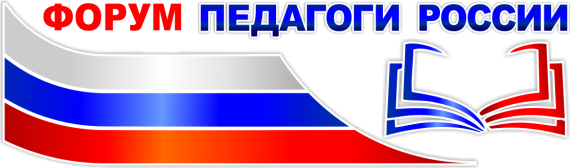 Уважаемые педагоги! В декабре 2021 года пройдут  тематические  онлайн форумы  «Педагоги России» . Участие в форумах бесплатное. За участие в каждом форуме участники бесплатно получают электронный диплом (каждый блок: 2 часа). Участники всех 4 трансляций смогут выполнить практическое задание и бесплатно получить электронный документ о прохождении 16-часового курса повышения квалификации: «Безопасность работы с цифровыми средами и онлайн инструментами в образовании».Расписание трансляций: Ссылка на регистрацию и описание каждого форума: http://school-detsad.ru/december21_online/. По этой же ссылке будут доступны ссылки на трансляцию, подключение к WhatsApp-группам форумов, ссылки на скачивание дипломов и итоговая практическая работа.QR-код перехода на страницу: 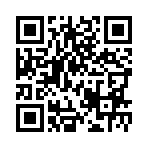 Дата:Тема:2 декабря14.00 – 16.00 мск.КибербезопасностьБезопасное пользование сетью Интернет.Безопасность человека в интернет пространстве.Безопасное пользование мобильными устройствами и сетью Интернет.9 декабря14.00 – 16.00 мск.МедиабезопасностьБезопасность в информационном пространстве.Умение различать информацию.И создавать чистую информационную среду вокруг нас и наших учеников.16 декабря14.00 – 16.00 мск.Коммуникации в онлайнДесять техник вовлечения для участников онлайн встреч.23 декабря 14.00 – 16.00 мск.БОЛЬШИЕ ВЫЗОВЫ 2022Лучшие мировые практики 2021 года для ответа на вызовы 2022.